BURMISTRZ
Gminy
OSIECZNA BR 0003.30.2020Osieczna, 12 stycznia 2021 r.PanPrzemysław SkowronekRadny Rady Miejskiej Gminy Osieczna
64-113 OsiecznaDziałając w oparciu o art. 24 ust. 6 ustawy z dnia 8 marca 1990 r. o samorządzie
gminnym (t.j. Dz. U. z 2020 r. poz. 713 ze zmianami) udzielam Panu odpowiedzi na postawione
w zapytaniu pytania zgłoszone na XXIV sesji Rady Miejskiej Gminy Osieczna w dniu
30 grudnia 2020 r., dotyczące przebudowy odcinka drogi przy ul. Spacerowej w Kąkolewie.'Pytanie 1. Jaka była długość w/w odcinka drogi?Odpowiedź: Długość przebudowywanego odcinka drogi wynosiła 140 m.Pytanie 2. Czy wykonano mapę do celów projektowych w związku z przebudową w/w odcinka
drogi?Odpowiedź: W związku z przebudową w/w odcinka została sporządzona mapa do celów
projektowych.Pytanie 3. Jakie były całkowite koszty przebudowy w/w odcinka drogi z rozbiciem na koszty
materiału oraz robocizny?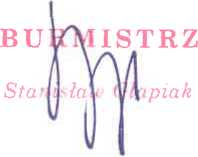 Odpowiedź: Koszty przebudowy przedmiotowego odcinka rozkładały się następująco:Całkowity koszty przebudowy odcinka drogi wyniósł:75.834,03 zł.Otrzymują:AdresatPrzewodniczący Rady Miejskiej
Gminy OsiecznaA/a- przygotowanie terenu pod przebudowę drogi
(wykorytowanie -wykonawca zewnętrzny)- koszty materiałów budowlanych- koszty robocizny3.096,53 zł,57.945,97 zł,14.791,53 zł.